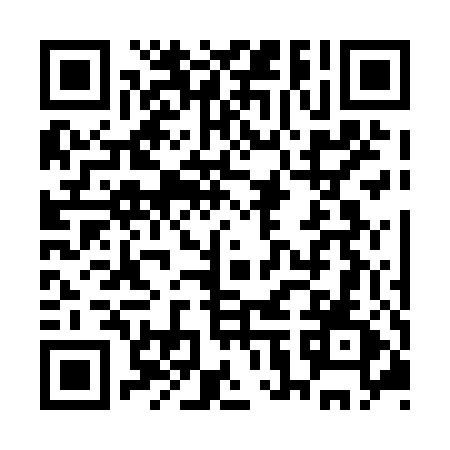 Prayer times for Murray Harbour North, Prince Edward Island, CanadaMon 1 Jul 2024 - Wed 31 Jul 2024High Latitude Method: Angle Based RulePrayer Calculation Method: Islamic Society of North AmericaAsar Calculation Method: HanafiPrayer times provided by https://www.salahtimes.comDateDayFajrSunriseDhuhrAsrMaghribIsha1Mon3:225:231:146:389:0411:052Tue3:235:241:146:389:0411:053Wed3:245:251:146:389:0411:044Thu3:255:251:156:389:0411:035Fri3:275:261:156:389:0311:026Sat3:285:271:156:389:0311:017Sun3:295:271:156:389:0211:008Mon3:305:281:156:379:0210:599Tue3:325:291:156:379:0110:5810Wed3:335:301:156:379:0110:5711Thu3:355:311:166:379:0010:5612Fri3:365:321:166:368:5910:5513Sat3:375:321:166:368:5910:5314Sun3:395:331:166:368:5810:5215Mon3:415:341:166:358:5710:5116Tue3:425:351:166:358:5610:4917Wed3:445:361:166:348:5610:4818Thu3:455:371:166:348:5510:4619Fri3:475:381:166:338:5410:4520Sat3:495:391:166:338:5310:4321Sun3:515:401:166:328:5210:4122Mon3:525:411:166:328:5110:4023Tue3:545:431:166:318:5010:3824Wed3:565:441:166:318:4910:3625Thu3:585:451:176:308:4810:3526Fri3:595:461:166:298:4610:3327Sat4:015:471:166:298:4510:3128Sun4:035:481:166:288:4410:2929Mon4:055:491:166:278:4310:2730Tue4:075:511:166:268:4210:2531Wed4:085:521:166:268:4010:23